Proiect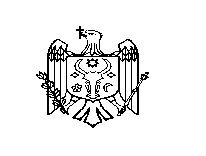 DECIZIE nr. 1/10din 21 martie 2019Cu privire la atribuirea statutului juridic de executor secundar de buget (persoană juridică)unor instituții de învățământ din cadrul raionului Ștefan VodăAferent demersului direcţiei generale educație nr. 01-30/110 din 27.02.2019 și nr. 01-30/129 din 04.03.2019;În conformitate cu indicațiile Ministerului Finanțelor nr. 07118-164 din 28.06.2012 cu privire la particularitățile privind activitatea instituțiilor de învățământ primar și secundar general finanțate din bugetele unităților administrativ-teritoriale începând cu 01 ianuarie 2013, art. 21 alin. (6) al Codului Educației nr. 152 din 17.07.2014 și Legii nr. 397–XVI din 16 octombrie 2013 privind finanțele publice locale;În baza art. 43 alin. (2) şi art. 46 din Legea nr. 436–XVI din 28 decembrie 2006 privind administraţia publică locală, Consiliul raional Ştefan Vodă DECIDE:1.Se atribuie statut juridic de executor secundar de buget (persoană juridică), începând cu data de 01.09.2019, următoarelor instituții de învățământ de tip gimnazial, după cum urmează:1.1. Gimnaziului ,,Grigore Vieru"din com. Purcari;1.2. Gimnaziului rus ,,Dimitrie Cantemir"din orașul Ștefan Vodă.2. Managerii instituțiilor nominalizate vor asigura elaborarea Statutului instituției, care va fi aprobat la ședința Consiliului profesoral, prezentat spre coordonare direcției generale educație, președintelui raionului, spre avizare Ministerului Educației, Culturii și Cercetării și înregistrat la Agenția Servicii Publice până la  data de 01.09.2019.3. Controlul executării prezentei decizii se atribuie dnei Raisa Burduja, şef, direcţia generală educație.4. Prezenta decizie se aduce la cunoştinţă:Oficiului teritorial Căuşeni al Cancelariei de Stat;Direcţiei generale educație;Direcţiei finanţe;Instituţilor de învăţământ nominalizate;Prin publicare pe pagina web și Monitorul Oficial al Consiliului raional Ștefan Vodă;              Preşedintele şedinţei                                                                                             Contrasemnează:              Secretarul Consiliului raional                                                                Ion ŢurcanREPUBLICA MOLDOVACONSILIUL RAIONAL ŞTEFAN VODĂ